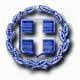 ΕΛΛΗΝΙΚΗ ΔΗΜΟΚΡΑΤΙΑ					                        Πειραιάς, 27/11/2019ΔΗΜΟΣ ΠΕΙΡΑΙΑ 							         Αρ. πρωτ. : 2627Ν.Π.Δ.Δ.ΟΡΓΑΝΙΣΜΟΣ ΠΟΛΙΤΙΣΜΟΥ,ΑΘΛΗΤΙΣΜΟΥ & ΝΕΟΛΑΙΑΣ ΠΕΙΡΑΙΑ	Δ/νση:	Καραγεώργη Σερβίας  6               Πλαζ Βοτσαλάκια, Καστέλα Πειραιά               Τ.Κ. 185 33τηλ.:	210 4137708, 4177389, 4136355fax:	210 4136434e-mail: opan.pir@gmail.comΠροκήρυξη υπ' αριθμ. ΣΜΕ  1/2019
του Ν.Π.Δ.Δ. Οργανισμός Πολιτισμού Αθλητισμού & Νεολαίας Δήμου Πειραιά πρόσληψης Καλλιτεχνικού Διευθυντή Πρότυπου Μουσικού Κέντρου ΠειραιάΟ Πρόεδρος του Δ.Σ. του Ο.Π.Α.Ν. έχοντας υπόψη:Το άρθρο 6 του Ν.2527/97 και ειδικότερα την παρ. 3 και την περίπτ. γ΄ παρ. 4 του ίδιου άρθρου όπως προστέθηκε με την παρ.1 του άρθρου 10 του N. 3812/2009, αντικαταστάθηκε από το άρθρο 24 του Ν. 4210/13 και συμπληρώθηκε με το άρθρο 26 παρ. 2 Ν. 4325/2015) Τις διατάξεις του Π.Δ. 524/80 (ΦΕΚ 134/Α/17-7-1980). Την υπ΄ αρ. 13/2019 Απόφαση του Δ.Σ. του Ο.Π.Α.Ν. Την με αρ. πρωτ. 3718/2019 Βεβαίωση του ΑΣΕΠ.Την με αρ. πρωτ. οικ. 65444/2019 Απόφαση του Υπουργού Εσωτερικών, με την οποία εγκρίθηκαν μεταξύ άλλων και 210 συμβάσεις μίσθωσης έργου  σε Ο.Τ.Α. για την παροχή υπηρεσιών έναντι αντιτίμου.Την υπ΄αρ. 98/2019 Απόφαση του Διοικητικού Συμβουλίου του Ο.Π.Α.Ν. με θέμα: «Καθορισμός αριθμού και ειδικοτήτων προσωπικού με Σύμβαση Μίσθωσης Έργου στο πλαίσιο του προγραμματισμού προσλήψεων έκτακτου προσωπικού έτους 2019»Την με αρ. πρωτ. 109558/28333/11-11-2019 Απόφαση  του Συντονιστή Αποκεντρωμένης Διοίκησης Αττικής περί έγκρισης σύμβασης μίσθωσης έργου στο Ν.Π.Δ.Δ. Ο.Π.Α.Ν.Την υπ. αρ. 116/2019 Απόφαση του Δ.Σ. του Ο.Π.Α.Ν. με την οποία εγκρίθηκαν όροι της Προκήρυξης.Την  αρ. 119/2019 Απόφαση του Δ.Σ. του Ο.Π.Α.Ν. με την οποία συγκροτήθηκε η προβλεπόμενη από το Π.Δ. 524/80  τριμελής επιτροπή επιλογής  καλλιτεχνικού προσωπικού.ΠΡΟΚΗΡΥΣΣΕΙΤη σύναψη σύμβασης μίσθωσης έργου με ένα (1) άτομο για την κάλυψη αναγκών του Οργανισμού Πολιτισμού Αθλητισμού & Νεολαίας (Ο.Π.Α.Ν.), που εδρεύει στον Πειραιά επί της οδού Καραγεώργη Σερβίας 6, με αντικείμενο την εκτέλεση του έργου: «Οργάνωση και λειτουργία του Ωδείου. Επικοινωνία  και διεκπεραίωση  των απαιτούμενων διαδικασιών με  το αντίστοιχο τμήμα του  Υπουργείου  Πολιτισμού  που  εποπτεύει τη λειτουργία των Ωδείων. Αξιολόγηση  του εκπαιδευτικού έργου των καθηγητών και της προόδου των μαθητών. Επιλογή κα εκπόνηση του απαιτούμενου διδακτικού υλικού.Ενημέρωση  των γονέων και κηδεμόνων των μαθητών σχετικά με  την πρόοδο και διαγωγή τους . Επίσης τη δημιουργία ακαδημαϊκού –πνευματικού περιβάλλοντος, με τη διοργάνωση ειδικών δραστηριοτήτων, συναφών σεμιναρίων, συναυλιών, ηχογραφήσεων σε συνεργασία με τα κέντρα παραστατικών τεχνών όπως το Δημοτικό Θέατρο Πειραιά, το Βεάκειο  Θέατρο, τη Δημοτική Φιλαρμονική, τη Δημοτική Πινακοθήκη ,κ.α.» , συνολικής διάρκειας έως δώδεκα μήνες (12). Στο πλαίσιο του  έργου θα απασχοληθεί ανά τόπο εκτέλεσης, ειδικότητα και διάρκεια σύμβασης ένα (1) άτομο (βλ. ΠΙΝΑΚΑ Α΄), με τα αντίστοιχα απαιτούμενα (τυπικά και τυχόν πρόσθετα) προσόντα (βλ. ΠΙΝΑΚΑ Β΄& Γ΄)  :ΕμπειρίαΓενικά προσόντα πρόσληψης1. Οι υποψήφιοι πρέπει να είναι ηλικίας από 18 έως 65 ετών.2. Να έχουν την υγεία και τη φυσική καταλληλότητα που τους επιτρέπει την εκτέλεση τωνκαθηκόντων της θέσης που επιλέγουν.3. Να μην έχουν κώλυμα κατά το άρθρο 8 του υπαλληλικού κώδικα (καταδίκη, υποδικία,δικαστική συμπαράσταση).Απαραίτητα δικαιολογητικάΟι υποψήφιοι πρέπει να υποβάλλουν:1. Αίτηση 2. Υπεύθυνη δήλωση του Ν. 1599/86 στην οποία να δηλώνεται :α)Όλα τα στοιχεία της αίτησής μου είναι ακριβή και αληθή και κατέχω όλα τα απαιτούμενα προσόντα για κάθε επιδιωκόμενο κωδικό θέσης, όπως αυτά αναφέρονται στην ανακοίνωση και αναγράφονται στην παρούσα αίτηση. Σε περίπτωση ανακρίβειας γνωρίζω ότι θα έχω τις συνέπειες που προβλέπονται από τις διατάξεις του Ν. 1599/1986.β)Έχω δικαίωμα συμμετοχής στη διαδικασία επιλογής καθότι δεν έχω (με την επιφύλαξη της επόμενης παραγράφου κώλυμα κατά το άρθρο 8 του Υπαλληλικού Κώδικα, σύμφωνα με το οποίο δεν μπορεί να επιλεγεί όποιος: α) έχει καταδικαστεί για κακούργημα και σε οποιαδήποτε ποινή για κλοπή, υπεξαίρεση (κοινή και στην υπηρεσία), απάτη, εκβίαση, πλαστογραφία, απιστία δικηγόρου, δωροδοκία, καταπίεση, απιστία περί την υπηρεσία, παράβαση καθήκοντος καθ’ υποτροπή, συκοφαντική δυσφήμιση, καθώς και για οποιοδήποτε έγκλημα κατά της γενετήσιας ελευθερίας ή οικονομικής εκμετάλλευσης της γενετήσιας ζωής β) είναι υπόδικος και έχει παραπεμφθεί με τελεσίδικο βούλευμα για κακούργημα ή για πλημμέλημα της προηγούμενης περίπτωσης, έστω και αν το αδίκημα παραγράφηκε γ) έχει, λόγω καταδίκης, στερηθεί τα πολιτικά του δικαιώματα και για όσο χρόνο διαρκεί η στέρηση αυτή δ) τελεί υπό δικαστική συμπαράσταση.γ)Σε περίπτωση ύπαρξης του κωλύματος της παραπάνω παραγράφου και προκειμένου για θέσεις βοηθητικού ή ανειδίκευτου προσωπικού, εξαιρούμαι από το κώλυμα επειδή έχω εκτίσει την ποινή μου ή επειδή έχουν αρθεί τα μέτρα ασφαλείας που μου έχουν επιβληθεί ή επειδή έχω απολυθεί υπό όρους (άρθρ. 4 παρ.6 Ν.2201/1994).3. Βιογραφικό σημείωμα4. Ευκρινές φωτοαντίγραφο των δύο όψεων της Αστυνομικής τους Ταυτότητας5. Ευκρινή φωτοαντίγραφα τίτλων σπουδών. Σε περίπτωση πτυχίου ή τίτλου σπουδών της αλλοδαπής, επίσημη μετάφραση αυτού στην ελληνική γλώσσα όπως ορίζουν οι κείμενες διατάξεις. άρθρο 29 ΠΔ 50/2001).Οι κάτοχοι συμπληρωματικών τίτλων σπουδών πέραν των προαπαιτούμενων δύναται να τους συνυποβάλλουν.6. Αποδεικτικά της εργασιακής εμπειρίας (ένσημα, συμβάσεις εργασίας κ.λ.π)Υποβολή αιτήσεων συμμετοχήςΟι ενδιαφερόμενοι καλούνται να συμπληρώσουν αίτηση  δηλώνοντας ρητώς την ειδικότητά τους, τον κωδικό θέσης της προκήρυξης καθώς και όλα τα απαιτούμενα προσόντα τους όπως αναφέρονται στον Πίνακα Β΄ & Γ΄ και στην ενότητα «Απαραίτητα δικαιολογητικά» και να την υποβάλουν στα γραφεία του Ν.Π.Δ.Δ. Ο.Π.Α.Ν., είτε αυτοπροσώπως, είτε με άλλο εξουσιοδοτημένο από αυτούς πρόσωπο, εφόσον η εξουσιοδότηση φέρει την υπογραφή τους θεωρημένη από δημόσια αρχή, είτε ταχυδρομικά με συστημένη επιστολή, στα γραφεία της υπηρεσίας μας στην ακόλουθη διεύθυνση: Οργανισμός Πολιτισμού, Αθλητισμού & Νεολαίας Δήμου Πειραιά (Ο.Π.Α.Ν.),  Καραγεώργη Σερβίας 6, Πλαζ Βοτσαλάκια, Καστέλα Πειραιάς, Τ.Κ. 185 33. Οι υποψήφιοι μπορούν να αναζητήσουν τα έντυπα των αιτήσεων στην υπηρεσία μας στην ανωτέρω διεύθυνση.Στην περίπτωση αποστολής των αιτήσεων ταχυδρομικώς, το εμπρόθεσμο των αιτήσεων κρίνεται με βάση την ημερομηνία που φέρει ο φάκελος αποστολής, ο οποίος μετά την αποσφράγισή του επισυνάπτεται στην αίτηση των υποψηφίων.Κάθε υποψήφιος δικαιούται να υποβάλει μία μόνο αίτηση και για επιλογές απασχόλησης  μίας μόνο κατηγορίας προσωπικού. Η σώρευση επιλογών απασχόλησης διαφορετικών κατηγοριών προσωπικού σε μία ή περισσότερες αιτήσεις συνεπάγεται αυτοδικαίως σε κάθε περίπτωση ακύρωση όλων των αιτήσεων και αποκλεισμό του υποψηφίου από την περαιτέρω διαδικασία. Η προθεσμία υποβολής των αιτήσεων είναι δέκα (10) ημέρες (υπολογιζόμενες ημερολογιακά) και αρχίζει από την επόμενη ημέρα της δημοσίευσης της παρούσας και συγκεκριμένα από 30/11/2019 έως και 09/12/2019  και  τις ώρες 9:30 – 14:00.Διαδικασία ΕπιλογήςΌσοι πληρούν τα προσόντα τίθενται υπό την κρίση της τριμελούς επιτροπής η οποία και θα συνεδριάσει στο Πρότυπο Μουσικό Κέντρο Πειραιά επί της οδού Π. Βλαχάκου 34 & Σαλαμίνος, Αγ. Σοφία Πειραιάς, την έκτη εργάσιμη ημέρα από την λήξη της προθεσμίας υποβολής των αιτήσεων. Όσοι υποψήφιοι δεν υπέβαλλαν τα απαιτούμενα  δικαιολογητικά αποκλείονται από την επιτροπή με αιτιολογημένη απόφασή. Για την επιλογή των καταλληλότερων υποψηφίων και εφόσον κριθεί αναγκαίο από την επιτροπή ενεργείται πρακτική δοκιμασία κατά τον προσφορότερων τρόπο, ενώπιον αυτής ή από οριζόμενο από αυτή ειδικό εξεταστή.  Οι πίνακες κατάταξης των υποψηφίων  θα αναρτηθούν στο Πρότυπο Μουσικό Κέντρο Πειραιά καθώς και στα γραφεία του Νομικού Προσώπου. Κατά των ανωτέρων πινάκων οι ενδιαφερόμενοι μπορούν να υποβάλουν ενστάσεις μέσα σε αποκλειστική προθεσμία, η οποία λήγει μετά την πάροδο πέντε (5) ημερολογιακών ημερών από την ανάρτηση. Ο πίνακας επιλεγομένων ισχύει για ένα έτος από την κατάρτισή του και η πρόσληψη του προσωπικού ενεργείται κατά  την σειρά του πίνακα.Υποβολή Πρόσθετων Δικαιολογητικών – ΠροθεσμίαΟι επιτυχόντες υποχρεούνται να καταθέσουν εντός δέκα (10) ημερών από την ειδοποίηση τους από  τον Οργανισμό Πολιτισμού Αθλητισμού & Νεολαίας  (Ο.Π.Α.Ν.) Δήμου Πειραιά, πρόσθετα δικαιολογητικά τα οποία είναι τα εξής :1. Πιστοποιητικό οικείου Δήμου ή Κοινότητας, πρόσφατης έκδοσης, ότι ο υποψήφιος είναι εγγεγραμμένος στο δημοτολόγιο.2. Αντίγραφο φύλλου στρατολογικού μητρώου όταν ο υποψήφιος είναι άνδρας (Πιστοποιητικό εκπλήρωσης των στρατιωτικών υποχρεώσεών του ή της  νόμιμης από αυτές απαλλαγή και η αιτία απαλλαγής).  3. Αντίγραφο του δελτίου ποινικού μητρώου.4. Πιστοποιητικό περί υγείας και φυσικής καταλληλότητας (η υγεία και η φυσική καταλληλότητα των υποψηφίων υπαλλήλων να ασκήσουν τα καθήκοντα της αντίστοιχης θέσης πιστοποιείται από τις αρμόδιες υγειονομικές επιτροπές, με βάση παραπεμπτικό έγγραφο, στο οποίο περιγράφονται από την υπηρεσία, σε γενικές γραμμές, τα καθήκοντα της θέσης που πρόκειται να καταληφθεί).Αν δεν υποβληθούν τα παραπάνω δικαιολογητικά εντός της τασσόμενης ημερομηνίας ο υποψήφιος τίθεται εκτός της διαδικασίας του διορισμού. Σε περίπτωση μη αποδοχής της πρόσληψης για οποιονδήποτε λόγο, οι επιτυχόντες οφείλουν να υποβάλουν άμεσα αιτιολογημένη έγγραφη δήλωση μη αποδοχής της θέσης.Δημοσίευση της προκήρυξηςΠερίληψη της παρούσας προκήρυξης να δημοσιευθεί ως ορίζει το Π.Δ. 524/80.Η προκήρυξη θα είναι διαθέσιμη στο δημόσιο διαδικτυακό τόπο του Ο.Π.Α.Ν. (www.opanpireas.gr).Ανάρτηση ολόκληρης της προκήρυξης  να γίνει στο χώρο Ανακοινώσεων του Οργανισμού  Πολιτισμού Αθλητισμού &  Νεολαίας Δήμου Πειραιά – Καραγεώργη Σερβίας 6 Τ.Κ. 185 33 (Πλαζ Βοτσαλάκια, Καστέλα- Πειραιά).Απασχόληση  Η υπηρεσία προβαίνει στη σύναψη σύμβασης μίσθωσης έργου με τους επιλεγέντες υποψηφίους αμέσως μετά την κατάρτιση των πινάκων κατάταξης. Απασχολούμενοι που αποχωρούν πριν από τη λήξη της σύμβασής τους, αντικαθίστανται με άλλους από τους εγγεγραμμένους και διαθέσιμους στον πίνακα της οικείας ειδικότητας, κατά τη σειρά εγγραφής τους σε αυτόν.ΠΙΝΑΚΑΣ Α΄: ΕΠΙΛΟΓΕΣ ΑΠΑΣΧΟΛΗΣΗΣ ΠΙΝΑΚΑΣ Α΄: ΕΠΙΛΟΓΕΣ ΑΠΑΣΧΟΛΗΣΗΣ ΠΙΝΑΚΑΣ Α΄: ΕΠΙΛΟΓΕΣ ΑΠΑΣΧΟΛΗΣΗΣ ΠΙΝΑΚΑΣ Α΄: ΕΠΙΛΟΓΕΣ ΑΠΑΣΧΟΛΗΣΗΣ ΠΙΝΑΚΑΣ Α΄: ΕΠΙΛΟΓΕΣ ΑΠΑΣΧΟΛΗΣΗΣ Κωδικός θέσηςΤόπος εκτέλεσηςΕιδικότηταΔιάρκεια σύμβασηςΑριθμόςατόμων100Πρότυπο Μουσικό Κέντρο ΠειραιάΚαλλιτεχνικός  Διευθυντής Πρότυπου Μουσικού Κέντρου Πειραιά- Δημοτικού Ωδείου Πειραιά-Μουσικών Εργαστηρίων- Χορωδιών – Ορχηστρών (ΤΕ Μουσικός)121ΠΙΝΑΚΑΣ Β΄: ΑΠΑΙΤΟΥΜΕΝΑ ΠΡΟΣΟΝΤΑ ΠΙΝΑΚΑΣ Β΄: ΑΠΑΙΤΟΥΜΕΝΑ ΠΡΟΣΟΝΤΑ Κωδικός θέσηςΤίτλος σπουδών και λοιπά απαιτούμενα (τυπικά & τυχόν πρόσθετα) προσόντα1001. Δίπλωμα Σύνθεσης ή Δίπλωμα Οργάνου και  Πτυχίο Φούγκας  25%2.Τουλαχιστον είκοσι έτη (20) ευδόκιμο προϋπηρεσία σε διδασκαλία. Αποδεδειγμένη εμπειρία -Εκπαιδευτική προϋπηρεσία στη Δημόσια εκπαίδευση κατά απόλυτη εξειδίκευση 35%3. Θα συνεκτιμηθούν δισκογραφία στη μουσική, συμμετοχή ως σολίστ  ή ως συνθέτης σε επαγγελματικές εκδηλώσεις υπό την αιγίδα έγκριτων φορέων, διεθνής καλλιτεχνική σταδιοδρομία (ρεσιτάλ, συναυλίες μουσικής δωματίου),ηχογραφήσεις, δισκογραφία κ.τ.λ. 40%ΠΙΝΑΚΑΣ Γ΄: ΕΜΠΕΙΡΙΑΠΙΝΑΚΑΣ Γ΄: ΕΜΠΕΙΡΙΑΚωδικός Θέσης100Η εμπειρία λαμβάνεται υπόψη μετά τη λήψη του βασικού τίτλου σπουδών με τον οποίο οι υποψήφιοι μετέχουν στη διαδικασία επιλογής.Θα ληφθεί υπόψη επίσης η γενική δισκογραφία στη μουσική, η συμμετοχή ως σολίστ  ή ως συνοδός σε επαγγελματικές εκδηλώσεις υπό την αιγίδα έγκριτων φορέων, η  παραγωγή για τρίτους και η γενική διεθνής καλλιτεχνική σταδιοδρομία (ρεσιτάλ, συναυλίες μουσικής δωματίου),ηχογραφήσεις, βίντεο κ.λ.π.  άλλη δισκογραφία κ.τ.λ. Καθώς και αυτόνομη συγγραφική- δισκογραφική- καταγραφική παραγωγή και κυκλοφορία επώνυμου  μουσικού έργου.Ο ΠΡΟΕΔΡΟΣ ΤΟΥ Ο.Π.Α.Ν.ΒΟΥΡΑΚΗΣ ΙΩΣΗΦ